 «Предложения и замечания к СП 131.13330.2012 Cтроительная климатологияДанное сравнение сделано выборочно по нескольким направлениям и не претендует на полноту анализа рассматриваемого документа.Условные выделения текста:  [Мнение] –Обратить особое внимание (подчеркивание)    [Мнение] – Пояснение проектного институтаОАО «КубаньРегионПроект», г. Краснодар. e-mail: aeblinder@mail.ruНачальник ТО, Главный архитектор ТО. Блиндер Александр ЕвгеньевичСП 54.13330.2011 «Здания жилые многоквартирные» Актуализированная редакция СНиП 31-01-2003СП 54.13330.2011 «Здания жилые многоквартирные» Актуализированная редакция СНиП 31-01-2003СП 131.13330.2012 «Строительная климатология»СП 131.13330.2012 «Строительная климатология»СП 131.13330.2012 «Строительная климатология»СП 131.13330.2012 «Строительная климатология»Замечания к  СП 131.13330.2012 Замечания к  СП 131.13330.2012 5 Требования к квартирам и их элементам5.8 Высота (от пола до потолка) жилых комнат и кухни (кухни-столовой) в климатических районах IA, IБ, IГ, IД и IVA должна быть не менее 2,7 м, а в других климатических районах - не менее 2,5 м.Высота внутриквартирных коридоров, холлов, передних, антресолей (и под ними) определяется условиями безопасности передвижения людей и должна составлять не менее 2,1 м.В жилых комнатах и кухне квартир, расположенных в мансардном этаже (или верхних этажах с наклонными ограждающими конструкциями), допускается меньшая высота потолка относительно нормируемой на площади, не превышающей 50 %.5 Требования к квартирам и их элементам5.8 Высота (от пола до потолка) жилых комнат и кухни (кухни-столовой) в климатических районах IA, IБ, IГ, IД и IVA должна быть не менее 2,7 м, а в других климатических районах - не менее 2,5 м.Высота внутриквартирных коридоров, холлов, передних, антресолей (и под ними) определяется условиями безопасности передвижения людей и должна составлять не менее 2,1 м.В жилых комнатах и кухне квартир, расположенных в мансардном этаже (или верхних этажах с наклонными ограждающими конструкциями), допускается меньшая высота потолка относительно нормируемой на площади, не превышающей 50 %.5 Требования к квартирам и их элементам5.8 Высота (от пола до потолка) жилых комнат и кухни (кухни-столовой) в климатических районах IA, IБ, IГ, IД и IVA должна быть не менее 2,7 м, а в других климатических районах - не менее 2,5 м.Высота внутриквартирных коридоров, холлов, передних, антресолей (и под ними) определяется условиями безопасности передвижения людей и должна составлять не менее 2,1 м.В жилых комнатах и кухне квартир, расположенных в мансардном этаже (или верхних этажах с наклонными ограждающими конструкциями), допускается меньшая высота потолка относительно нормируемой на площади, не превышающей 50 %.Приложение А (рекомендуемое)Схематические картыРисунок А1- Схематическая карта климатического районирования для строительства (рекомендуемая)[Рисунок карты для читабельности -растяните]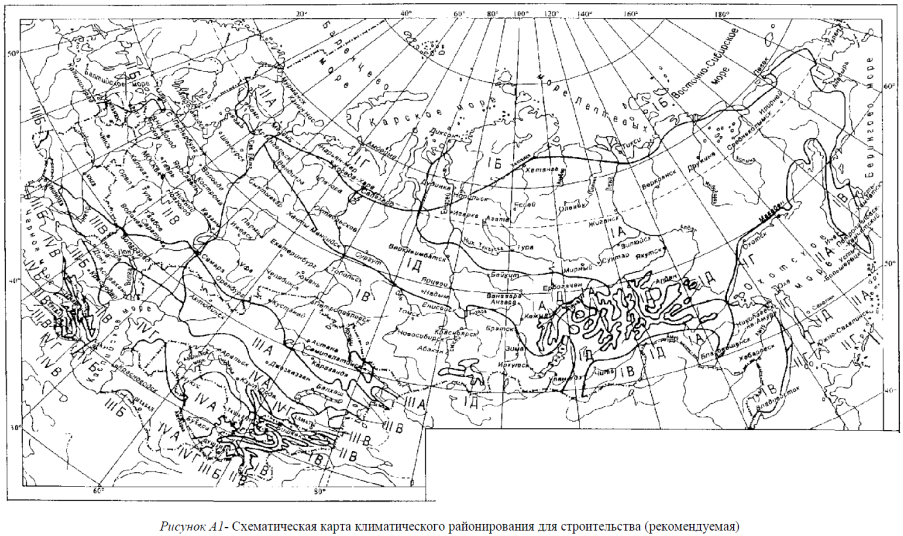 Приложение А (рекомендуемое)Схематические картыРисунок А1- Схематическая карта климатического районирования для строительства (рекомендуемая)[Рисунок карты для читабельности -растяните]Приложение А (рекомендуемое)Схематические картыРисунок А1- Схематическая карта климатического районирования для строительства (рекомендуемая)[Рисунок карты для читабельности -растяните]Приложение А (рекомендуемое)Схематические картыРисунок А1- Схематическая карта климатического районирования для строительства (рекомендуемая)[Рисунок карты для читабельности -растяните]При актуализации  СНиП 23-01-99* «Строительная климатология» карта рис. А1 так и осталось плохого качества:-черно-белая, вместо цветной-шрифт на карте не читабелен (города)- не читабельны границы климатических районов (где начинается один и заканчивается другой. Цветное исполнение могло решить этот вопрос)- отсутствует четкая граница территории РФ (необходимо нанести в графическом и цветовом исполнении)- для какой цели оставлены наименование городов и обозначение климатических зон – если они не входят в территорию Российской Федерации? (в МСН можно некоторые города еще оставить, но не в СП!)- в связи с чем на карте отсутствуют города: Cочи, Геленджик, Новоросийск, Анапа возможно и другие? (необходимо нанести) Какой принцип заложен в нанесение или отсутствие города на карте? Если дело только в большой плотности городов на 1см карты на формате А4, тогда имеет смысл изложить материал на нескольких форматах (листах)При актуализации  СНиП 23-01-99* «Строительная климатология» карта рис. А1 так и осталось плохого качества:-черно-белая, вместо цветной-шрифт на карте не читабелен (города)- не читабельны границы климатических районов (где начинается один и заканчивается другой. Цветное исполнение могло решить этот вопрос)- отсутствует четкая граница территории РФ (необходимо нанести в графическом и цветовом исполнении)- для какой цели оставлены наименование городов и обозначение климатических зон – если они не входят в территорию Российской Федерации? (в МСН можно некоторые города еще оставить, но не в СП!)- в связи с чем на карте отсутствуют города: Cочи, Геленджик, Новоросийск, Анапа возможно и другие? (необходимо нанести) Какой принцип заложен в нанесение или отсутствие города на карте? Если дело только в большой плотности городов на 1см карты на формате А4, тогда имеет смысл изложить материал на нескольких форматах (листах)Вывод:  IVA – Климатический район находится за пределами Российской Федерации.  Предложение: климатический район  IVA  - исключить. Минрегиону России при изучении данной сводки обратить особое внимание на замечания к СП 131.13330.2012 (необходимо внесение изменений)Вывод:  IVA – Климатический район находится за пределами Российской Федерации.  Предложение: климатический район  IVA  - исключить. Минрегиону России при изучении данной сводки обратить особое внимание на замечания к СП 131.13330.2012 (необходимо внесение изменений)Вывод:  IVA – Климатический район находится за пределами Российской Федерации.  Предложение: климатический район  IVA  - исключить. Минрегиону России при изучении данной сводки обратить особое внимание на замечания к СП 131.13330.2012 (необходимо внесение изменений)Вывод:  IVA – Климатический район находится за пределами Российской Федерации.  Предложение: климатический район  IVA  - исключить. Минрегиону России при изучении данной сводки обратить особое внимание на замечания к СП 131.13330.2012 (необходимо внесение изменений)Вывод:  IVA – Климатический район находится за пределами Российской Федерации.  Предложение: климатический район  IVA  - исключить. Минрегиону России при изучении данной сводки обратить особое внимание на замечания к СП 131.13330.2012 (необходимо внесение изменений)Вывод:  IVA – Климатический район находится за пределами Российской Федерации.  Предложение: климатический район  IVA  - исключить. Минрегиону России при изучении данной сводки обратить особое внимание на замечания к СП 131.13330.2012 (необходимо внесение изменений)Вывод:  IVA – Климатический район находится за пределами Российской Федерации.  Предложение: климатический район  IVA  - исключить. Минрегиону России при изучении данной сводки обратить особое внимание на замечания к СП 131.13330.2012 (необходимо внесение изменений)Вывод:  IVA – Климатический район находится за пределами Российской Федерации.  Предложение: климатический район  IVA  - исключить. Минрегиону России при изучении данной сводки обратить особое внимание на замечания к СП 131.13330.2012 (необходимо внесение изменений)Вывод:  IVA – Климатический район находится за пределами Российской Федерации.  Предложение: климатический район  IVA  - исключить. Минрегиону России при изучении данной сводки обратить особое внимание на замечания к СП 131.13330.2012 (необходимо внесение изменений)СНиП II-В.10 Жилые здания.(СНиП Часть II Москва 1954г.)СНиП II-Л.1-62 Жилые здания. Нормы проектирования.СНиП II-Л.1-62 Жилые здания. Нормы проектирования.СНиП II-Л.1-71 Жилые здания. Нормы проектированияСНиП 2.08.01-85 Жилые зданияСНиП 2.08.01-89 Жилые зданияСНиП 31-01-2003 Здания жилые многоквартирныеСНиП 54.13330.2011 Здания жилые многоквартирныеГлава 10 Жилые здания2 Санитарные и противопожарные требования Санитарные требования4. Высота жилых комнат в квартирах, спальных комнатах в общежитиях и номеров в гостиницах от пола до потолка должна быть не менее: в I, II, III климатических районах  - 3,0 м, в IV районе – 3,3 м в части А  IV района – 3,5 м.Примечания 1. В деревянных каркасных и щитовых домах заводского изготовления и во всех домах усадебного типа допускается высота жилых комнат 2,8 м; при этом высота от пола до пола принимается 3,0 м.2. Для обеспечения модульных размеров высот этажей допускаются отклонения от указанных норм в пределах 2%.3. Для жилых комнат, расположенных в мансарде или верхнем этаже двухэтажных квартир, высота от пола до потолка может быть уменьшена на 0,2 м против, указанных в настоящем пункте  норм.4. Площадь горизонтальной части потолка в мансардах должна быть не менее половины площади пола . Высота стены до низа скошенной части потолка должна быть не менее 1,6 м.[Для Краснодара высота была не менее 3,0м][*Минимальная высота - 3,0м, затем 3,3м, затем 3,5м]Глава 10 Жилые здания2 Санитарные и противопожарные требования Санитарные требования4. Высота жилых комнат в квартирах, спальных комнатах в общежитиях и номеров в гостиницах от пола до потолка должна быть не менее: в I, II, III климатических районах  - 3,0 м, в IV районе – 3,3 м в части А  IV района – 3,5 м.Примечания 1. В деревянных каркасных и щитовых домах заводского изготовления и во всех домах усадебного типа допускается высота жилых комнат 2,8 м; при этом высота от пола до пола принимается 3,0 м.2. Для обеспечения модульных размеров высот этажей допускаются отклонения от указанных норм в пределах 2%.3. Для жилых комнат, расположенных в мансарде или верхнем этаже двухэтажных квартир, высота от пола до потолка может быть уменьшена на 0,2 м против, указанных в настоящем пункте  норм.4. Площадь горизонтальной части потолка в мансардах должна быть не менее половины площади пола . Высота стены до низа скошенной части потолка должна быть не менее 1,6 м.[Для Краснодара высота была не менее 3,0м][*Минимальная высота - 3,0м, затем 3,3м, затем 3,5м]Санитарные требования1.16 Высота от пола до потолка жилых комнат в квартирах и в общежитиях должна быть равна 2,5 м во всех строительно-климатических зонах.Примечание 1.  Для обеспечения модульных размеров высот этажей допускаются отклонения от указанных норм в пределах 2%.[Исключение принципа дифференциации высоты от пола до потолка в зависимости от климатического района][*Для всех высота 2,5м]Санитарные требования1.16 Высота от пола до потолка жилых комнат в квартирах и в общежитиях должна быть равна 2,5 м во всех строительно-климатических зонах.Примечание 1.  Для обеспечения модульных размеров высот этажей допускаются отклонения от указанных норм в пределах 2%.[Исключение принципа дифференциации высоты от пола до потолка в зависимости от климатического района][*Для всех высота 2,5м]3. Объемно-планировочные и конструктивные решенияОбщие требования3.3 Высота этажа от пола до пола в квартирах в квартирных домах и общежитиях должна быть равна 2,8 м, а высота жилых помещений от пола до потолка – не менее 2,5 м.В IA, IБ, IГ, IVA климатических подрайонах в квартирных домах и общежитиях высота этажа от пола до пола должна быть равна 3 м, а высота жилых помещений от пола до потолка не менее 2,7 м.[Вновь вводится разделение минимальной высоты жилых помещений от пола до потолка по разделению на климатические районы][*Минимальная высота - 2,5м, затем 2,7м]2. Объемно-планировочные и конструктивные решенияОбщие требования к зданиям Высота жилых этажей в квартирных домах и общежитиях должна быть от пола до пола – не более 2,8 м; высота помещений от пола до потолка – не менее 2,5 м; в IA, IБ, IГ, IД и IVA климатических подрайонах от пола до пола – не более 3 м, от пола до потолка – не менее 2,7 м.Для  зданий, подлежащих строительству до 1990г. включительно в Камчатской и Архангельской областях, на территории Казахской ССР южнее 49 с.ш., а также в других климатических подрайонах (кроме  IVA) на территории Узбекской ССР, Киргизской ССР, Таджикской ССР, Азербайджанской ССР и Армянской ССР допускается принимать высоту жилых этажей от пола до пола не более 3 м, а высоту помещений от пола до потолка – не менее 2,7 м.Высота внутриквартирных коридоров, ведущих в подсобные помещения, должна быть не менее 2,1 м.При реконструкции жилых зданий допускается сохранение существующей высоты этажей и помещений.[*Минимальная высота - 2,5м, затем 2,7м]1.Общие указанияСанитарно-гигиенические требования, Освещенность и инсоляция1.1* Высота жилых помещений от пола до потолка должна быть не менее 2,5 м, для климатических подрайонов  IA, IБ, IГ, IД и IIA – не менее 2,7 м.Высоту этажей от пола до пола жилых домов социального назначения рекомендуется принимать не более 2,8 м, для климатических подрайонов  IA, IБ, IГ, IД, IIA – не более 3,0 м.Высота внутриквартирных коридоров должна быть не менее 2,1 м.В жилых помещениях и кухне, расположенных в мансардном этаже, допускается меньшая высота относительно нормируемой на площади, не превышающей 50% общей площади квартиры.[*Минимальная высота - 2,5м, затем 2,7м]5 Требования к помещениям квартир5.8 Высота (от пола до потолка) жилых комнат и кухни (кухни-столовой) в климатических районах IA, IБ, IГ, IД и IVA должна быть не менее 2,7 м, а в других климатических районах - не менее 2,5 м.Высота внутриквартирных коридоров, холлов, передних, антресолей (и под ними) определяется условиями безопасности передвижения людей и должна составлять не менее 2,1 м.В жилых комнатах и кухне квартир, расположенных в мансардном этаже (или верхних этажах с наклонными ограждающими конструкциями), допускается меньшая высота потолка относительно нормируемой на площади, не превышающей 50 %.5 Требования к квартирам и их элементам5.8 Высота (от пола до потолка) жилых комнат и кухни (кухни-столовой) в климатических районах IA, IБ, IГ, IД и IVA должна быть не менее 2,7 м, а в других климатических районах - не менее 2,5 м.Высота внутриквартирных коридоров, холлов, передних, антресолей (и под ними) определяется условиями безопасности передвижения людей и должна составлять не менее 2,1 м.В жилых комнатах и кухне квартир, расположенных в мансардном этаже (или верхних этажах с наклонными ограждающими конструкциями), допускается меньшая высота потолка относительно нормируемой на площади, не превышающей 50 %.Вывод:    Хронология изменения  высоты жилых комнат  от пола до потолка с 1954 по 2013 годы.Минимальная высота потолка изначально принималась из антропометрических требований и составляла рост человека с поднятой вверх рукой. Первый советский СНиП 1955г. закрепил минимальную высоту, которая напрямую зависела от климатического района. Например, климатический район III – не менее 3,0 м (Краснодар). К минимальной высоте от пола до потолка строительство жилья вышло в период строительства «хрущевок» - отказ от излишеств. Ранее же в книгах, например - Справочник архитектора 1952г. под редакцией Н.С. Дюрнбаума была указана высота для жарких районов не менее 3,2 м, для всех остальных не менее 2,8 м (стр.44). Большая высота в южных регионах, скорее всего была обусловлена улучшением общециркуляционных воздушных процессов в квартире.К основным критериям минимальной высоты (от пола до потолка) жилого помещения можно отнести: высокий температурный режим в летнее время или уменьшенный световой день.Правомерно ли сегодня говорить с санитарно-гигиенической точки зрения о возвращении нормы высоты жилого помещения хотя бы не менее 2,7 м от пола до потолка для климатического района IIIБ наряду с  IA, IБ, IГ, IД и IVA? Вывод:    Хронология изменения  высоты жилых комнат  от пола до потолка с 1954 по 2013 годы.Минимальная высота потолка изначально принималась из антропометрических требований и составляла рост человека с поднятой вверх рукой. Первый советский СНиП 1955г. закрепил минимальную высоту, которая напрямую зависела от климатического района. Например, климатический район III – не менее 3,0 м (Краснодар). К минимальной высоте от пола до потолка строительство жилья вышло в период строительства «хрущевок» - отказ от излишеств. Ранее же в книгах, например - Справочник архитектора 1952г. под редакцией Н.С. Дюрнбаума была указана высота для жарких районов не менее 3,2 м, для всех остальных не менее 2,8 м (стр.44). Большая высота в южных регионах, скорее всего была обусловлена улучшением общециркуляционных воздушных процессов в квартире.К основным критериям минимальной высоты (от пола до потолка) жилого помещения можно отнести: высокий температурный режим в летнее время или уменьшенный световой день.Правомерно ли сегодня говорить с санитарно-гигиенической точки зрения о возвращении нормы высоты жилого помещения хотя бы не менее 2,7 м от пола до потолка для климатического района IIIБ наряду с  IA, IБ, IГ, IД и IVA? Вывод:    Хронология изменения  высоты жилых комнат  от пола до потолка с 1954 по 2013 годы.Минимальная высота потолка изначально принималась из антропометрических требований и составляла рост человека с поднятой вверх рукой. Первый советский СНиП 1955г. закрепил минимальную высоту, которая напрямую зависела от климатического района. Например, климатический район III – не менее 3,0 м (Краснодар). К минимальной высоте от пола до потолка строительство жилья вышло в период строительства «хрущевок» - отказ от излишеств. Ранее же в книгах, например - Справочник архитектора 1952г. под редакцией Н.С. Дюрнбаума была указана высота для жарких районов не менее 3,2 м, для всех остальных не менее 2,8 м (стр.44). Большая высота в южных регионах, скорее всего была обусловлена улучшением общециркуляционных воздушных процессов в квартире.К основным критериям минимальной высоты (от пола до потолка) жилого помещения можно отнести: высокий температурный режим в летнее время или уменьшенный световой день.Правомерно ли сегодня говорить с санитарно-гигиенической точки зрения о возвращении нормы высоты жилого помещения хотя бы не менее 2,7 м от пола до потолка для климатического района IIIБ наряду с  IA, IБ, IГ, IД и IVA? Вывод:    Хронология изменения  высоты жилых комнат  от пола до потолка с 1954 по 2013 годы.Минимальная высота потолка изначально принималась из антропометрических требований и составляла рост человека с поднятой вверх рукой. Первый советский СНиП 1955г. закрепил минимальную высоту, которая напрямую зависела от климатического района. Например, климатический район III – не менее 3,0 м (Краснодар). К минимальной высоте от пола до потолка строительство жилья вышло в период строительства «хрущевок» - отказ от излишеств. Ранее же в книгах, например - Справочник архитектора 1952г. под редакцией Н.С. Дюрнбаума была указана высота для жарких районов не менее 3,2 м, для всех остальных не менее 2,8 м (стр.44). Большая высота в южных регионах, скорее всего была обусловлена улучшением общециркуляционных воздушных процессов в квартире.К основным критериям минимальной высоты (от пола до потолка) жилого помещения можно отнести: высокий температурный режим в летнее время или уменьшенный световой день.Правомерно ли сегодня говорить с санитарно-гигиенической точки зрения о возвращении нормы высоты жилого помещения хотя бы не менее 2,7 м от пола до потолка для климатического района IIIБ наряду с  IA, IБ, IГ, IД и IVA? Вывод:    Хронология изменения  высоты жилых комнат  от пола до потолка с 1954 по 2013 годы.Минимальная высота потолка изначально принималась из антропометрических требований и составляла рост человека с поднятой вверх рукой. Первый советский СНиП 1955г. закрепил минимальную высоту, которая напрямую зависела от климатического района. Например, климатический район III – не менее 3,0 м (Краснодар). К минимальной высоте от пола до потолка строительство жилья вышло в период строительства «хрущевок» - отказ от излишеств. Ранее же в книгах, например - Справочник архитектора 1952г. под редакцией Н.С. Дюрнбаума была указана высота для жарких районов не менее 3,2 м, для всех остальных не менее 2,8 м (стр.44). Большая высота в южных регионах, скорее всего была обусловлена улучшением общециркуляционных воздушных процессов в квартире.К основным критериям минимальной высоты (от пола до потолка) жилого помещения можно отнести: высокий температурный режим в летнее время или уменьшенный световой день.Правомерно ли сегодня говорить с санитарно-гигиенической точки зрения о возвращении нормы высоты жилого помещения хотя бы не менее 2,7 м от пола до потолка для климатического района IIIБ наряду с  IA, IБ, IГ, IД и IVA? Вывод:    Хронология изменения  высоты жилых комнат  от пола до потолка с 1954 по 2013 годы.Минимальная высота потолка изначально принималась из антропометрических требований и составляла рост человека с поднятой вверх рукой. Первый советский СНиП 1955г. закрепил минимальную высоту, которая напрямую зависела от климатического района. Например, климатический район III – не менее 3,0 м (Краснодар). К минимальной высоте от пола до потолка строительство жилья вышло в период строительства «хрущевок» - отказ от излишеств. Ранее же в книгах, например - Справочник архитектора 1952г. под редакцией Н.С. Дюрнбаума была указана высота для жарких районов не менее 3,2 м, для всех остальных не менее 2,8 м (стр.44). Большая высота в южных регионах, скорее всего была обусловлена улучшением общециркуляционных воздушных процессов в квартире.К основным критериям минимальной высоты (от пола до потолка) жилого помещения можно отнести: высокий температурный режим в летнее время или уменьшенный световой день.Правомерно ли сегодня говорить с санитарно-гигиенической точки зрения о возвращении нормы высоты жилого помещения хотя бы не менее 2,7 м от пола до потолка для климатического района IIIБ наряду с  IA, IБ, IГ, IД и IVA? Вывод:    Хронология изменения  высоты жилых комнат  от пола до потолка с 1954 по 2013 годы.Минимальная высота потолка изначально принималась из антропометрических требований и составляла рост человека с поднятой вверх рукой. Первый советский СНиП 1955г. закрепил минимальную высоту, которая напрямую зависела от климатического района. Например, климатический район III – не менее 3,0 м (Краснодар). К минимальной высоте от пола до потолка строительство жилья вышло в период строительства «хрущевок» - отказ от излишеств. Ранее же в книгах, например - Справочник архитектора 1952г. под редакцией Н.С. Дюрнбаума была указана высота для жарких районов не менее 3,2 м, для всех остальных не менее 2,8 м (стр.44). Большая высота в южных регионах, скорее всего была обусловлена улучшением общециркуляционных воздушных процессов в квартире.К основным критериям минимальной высоты (от пола до потолка) жилого помещения можно отнести: высокий температурный режим в летнее время или уменьшенный световой день.Правомерно ли сегодня говорить с санитарно-гигиенической точки зрения о возвращении нормы высоты жилого помещения хотя бы не менее 2,7 м от пола до потолка для климатического района IIIБ наряду с  IA, IБ, IГ, IД и IVA? Вывод:    Хронология изменения  высоты жилых комнат  от пола до потолка с 1954 по 2013 годы.Минимальная высота потолка изначально принималась из антропометрических требований и составляла рост человека с поднятой вверх рукой. Первый советский СНиП 1955г. закрепил минимальную высоту, которая напрямую зависела от климатического района. Например, климатический район III – не менее 3,0 м (Краснодар). К минимальной высоте от пола до потолка строительство жилья вышло в период строительства «хрущевок» - отказ от излишеств. Ранее же в книгах, например - Справочник архитектора 1952г. под редакцией Н.С. Дюрнбаума была указана высота для жарких районов не менее 3,2 м, для всех остальных не менее 2,8 м (стр.44). Большая высота в южных регионах, скорее всего была обусловлена улучшением общециркуляционных воздушных процессов в квартире.К основным критериям минимальной высоты (от пола до потолка) жилого помещения можно отнести: высокий температурный режим в летнее время или уменьшенный световой день.Правомерно ли сегодня говорить с санитарно-гигиенической точки зрения о возвращении нормы высоты жилого помещения хотя бы не менее 2,7 м от пола до потолка для климатического района IIIБ наряду с  IA, IБ, IГ, IД и IVA? Вывод:    Хронология изменения  высоты жилых комнат  от пола до потолка с 1954 по 2013 годы.Минимальная высота потолка изначально принималась из антропометрических требований и составляла рост человека с поднятой вверх рукой. Первый советский СНиП 1955г. закрепил минимальную высоту, которая напрямую зависела от климатического района. Например, климатический район III – не менее 3,0 м (Краснодар). К минимальной высоте от пола до потолка строительство жилья вышло в период строительства «хрущевок» - отказ от излишеств. Ранее же в книгах, например - Справочник архитектора 1952г. под редакцией Н.С. Дюрнбаума была указана высота для жарких районов не менее 3,2 м, для всех остальных не менее 2,8 м (стр.44). Большая высота в южных регионах, скорее всего была обусловлена улучшением общециркуляционных воздушных процессов в квартире.К основным критериям минимальной высоты (от пола до потолка) жилого помещения можно отнести: высокий температурный режим в летнее время или уменьшенный световой день.Правомерно ли сегодня говорить с санитарно-гигиенической точки зрения о возвращении нормы высоты жилого помещения хотя бы не менее 2,7 м от пола до потолка для климатического района IIIБ наряду с  IA, IБ, IГ, IД и IVA? 